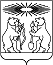 Об утверждении административного регламента предоставления администрацией Северо-Енисейского района муниципальной услуги «Выдача градостроительного плана земельного участка»В соответствии с Федеральным законом от 27.07.2010 № 210-ФЗ «Об организации предоставления государственных и муниципальных услуг», распоряжением Правительства Российской Федерации от 17.12.2009 № 1993-р «Об утверждении сводного перечня первоочередных государственных и муниципальных услуг, предоставляемых в электронном виде», руководствуясь статьей 34 Устава Северо-Енисейского района, ПОСТАНОВЛЯЮ:1. Утвердить административный регламент предоставления администрацией Северо-Енисейского района муниципальной услуги «Выдача градостроительного плана земельного участка» согласно приложению к настоящему постановлению.2. Настоящее постановление подлежит опубликованию в газете «Северо-Енисейский вестник» и размещению на официальном сайте Северо-Енисейского района в информационно-телекоммуникационной сети «Интернет» (www.admse.ru).3. Настоящее постановление вступает в силу со дня, следующего за днем его официального опубликования в газете «Северо-Енисейский вестник».Глава Северо-Енисейского района						А.Н. РябцевПриложениек постановлению администрацииСеверо-Енисейского районаот 26.12.2022 № 588-пАдминистративный регламент предоставления администрациейСеверо-Енисейского района муниципальной услуги «Выдача градостроительного плана земельного участка»СодержаниеРаздел I. Общие положенияРаздел II. Стандарт предоставления муниципальной услугиРаздел III. Состав, последовательность и сроки выполнения административных процедур (действий), требования к порядку их выполнения, в том числе особенности выполнения административных процедур в электронной формеРаздел IV. Формы контроля за исполнением административного регламентаРаздел V. Досудебный (внесудебный) порядок обжалования решений и действий (бездействия) органа, предоставляющего муниципальную услугу, а также их должностных лиц, муниципальных служащихРаздел VI. Особенности выполнения административных процедур (действий) в многофункциональных центрах предоставления государственных и муниципальных услугПриложение № 1Приложение № 2Приложение № 3Приложение № 4Приложение № 5Приложение № 6Приложение № 7Приложение № 8Приложение № 9Приложение № 10Раздел I. Общие положенияПредмет регулирования административного регламента1.1. Административный регламент предоставления администрацией Северо-Енисейского района муниципальной услуги «Выдача градостроительного плана земельного участка» (далее - административный регламент) разработан в целях повышения качества и доступности предоставления муниципальной услуги, определяет стандарт, сроки и последовательность действий (административных процедур) при осуществлении администрацией Северо-Енисейского района Красноярского края (далее - администрация района), являющейся в соответствии со статьей 57.3 Градостроительного кодекса Российской Федерации органом, обеспечивающим подготовку, регистрацию и выдачу градостроительных планов земельных участков, расположенных на территории Северо-Енисейского района, полномочий по предоставлению муниципальной услуги «Выдача градостроительного плана земельного участка» (далее - муниципальная услуга) в Северо-Енисейском районе Красноярского края.Круг Заявителей1.2. Заявителями на получение муниципальной услуги являются правообладатели земельных участков, а также иные лица в случае, предусмотренном частью 1.1 статьи 57.3 Градостроительного кодекса Российской Федерации (далее - заявитель).1.3. Интересы заявителей, указанных в пункте 1.2 административного регламента, могут представлять лица, обладающие соответствующими полномочиями (далее - представитель).Требования к порядку информирования о предоставлении муниципальной услуги1.4. Информирование о порядке предоставления муниципальной услуги осуществляется:1) непосредственно при личном приеме заявителя в администрации Северо-Енисейского района, в том числе в отделе архитектуры и градостроительства администрации Северо-Енисейского района, являющегося структурным подразделением администрации района, ответственным за предоставление муниципальной услуги (далее - отдел) или многофункциональном центре предоставления государственных и муниципальных услуг (далее - многофункциональный центр);2) по телефону администрации района или многофункционального центра;3) письменно, в том числе посредством электронной почты, факсимильной связи;4) посредством размещения в открытой и доступной форме информации:в Федеральной государственной информационной системе «Единый портал государственных и муниципальных услуг (функций)» (https://www.gosuslugi.ru) (далее - ЕПГУ);в Государственной информационной системе Красноярского края «Портал государственных и муниципальных услуг (функций)» (https://gosuslugi.krskstate.ru) (далее - РПГУ);на официальном сайте администрации района (http://admse.ru/);на сайте многофункционального центра (https://24mfc.ru/); 5) посредством размещения информации на информационных стендах администрации района или многофункционального центра.1.5. Информирование осуществляется по вопросам, касающимся:1) способов подачи заявления о предоставлении муниципальной услуги;2) адресов администрации района и многофункционального центра, обращение в которые необходимо для предоставления муниципальной услуги;3) справочной информации о работе администрации района, отдела;4) документов, необходимых для предоставления муниципальной услуги;5) порядка и сроков предоставления муниципальной услуги; порядка получения сведений о ходе рассмотрения заявления о предоставлении муниципальной услуги и о результатах предоставления муниципальной услуги;6) порядка досудебного (внесудебного) обжалования действий (бездействия) должностных лиц, и принимаемых ими решений при предоставлении муниципальной услуги.Получение информации по вопросам предоставления муниципальной услуги осуществляется бесплатно.1.6. При устном обращении заявителя (лично или по телефону) в администрацию района специалист администрации района, осуществляющий прием устных обращений, подробно и в вежливой (корректной) форме информирует обратившихся по интересующим вопросам.Ответ на телефонный звонок должен начинаться с информации о наименовании органа, в который позвонил заявитель, фамилии, имени, отчества (последнее - при наличии) и должности специалиста, принявшего телефонный звонок.Если специалист администрации района, осуществляющий прием устных обращений, не может самостоятельно дать ответ, телефонный звонок переадресуется (переводится) на специалиста отдела, ответственного за предоставление муниципальной услуги, или же обратившемуся лицу должен быть сообщен телефонный номер, по которому можно будет получить необходимую информацию.Если подготовка ответа требует продолжительного времени, заявителю предлагается один из следующих вариантов дальнейших действий:1) изложить обращение в письменной форме;2) назначить другое время для консультаций.Специалист администрации района, осуществляющий прием устных обращений, специалист отдела, ответственный за предоставление муниципальной услуги, не вправе осуществлять информирование, выходящее за рамки стандартных процедур и условий предоставления муниципальной услуги, и влияющее прямо или косвенно на принимаемое решение.Продолжительность информирования по телефону не должна превышать 10 минут.Информирование осуществляется в соответствии с графиком приема граждан:1.7. По письменному обращению специалист отдела, ответственный за предоставление муниципальной услуги, подробно в письменной форме разъясняет гражданину сведения по вопросам, указанным в пункте 1.5. административного регламента в порядке, установленном Федеральным законом от 02.05.2006 № 59-ФЗ «О порядке рассмотрения обращений граждан Российской Федерации» (далее - Федеральный закон № 59-ФЗ).1.8. На ЕПГУ, РПГУ размещаются сведения, предусмотренные Положением о федеральной государственной информационной системе «Федеральный реестр государственных и муниципальных услуг (функций)», утвержденным постановлением Правительства Российской Федерации от 24.10.2011 № 861.Доступ к информации о сроках и порядке предоставления муниципальной услуги осуществляется без выполнения заявителем каких-либо требований, в том числе без использования программного обеспечения, установка которого на технические средства заявителя требует заключения лицензионного или иного соглашения с правообладателем программного обеспечения, предусматривающего взимание платы, регистрацию или авторизацию заявителя, или предоставление им персональных данных.1.9. На официальном сайте администрации района, на стендах в местах предоставления муниципальной услуги и в многофункциональном центре размещается следующая справочная информация:1) о месте нахождения и графике работы администрации района, отдела, ответственного за предоставление муниципальной услуги, а также многофункционального центра;2) справочные телефоны отдела, ответственного за предоставление муниципальной услуги, в том числе номер телефона-автоинформатора (при наличии);3) адрес официального сайта, а также электронной почты и (или) формы обратной связи администрации района в сети «Интернет».1.10. В местах ожидания в здании администрации района размещаются нормативные правовые акты, регулирующие порядок предоставления муниципальной услуги, в том числе административный регламент, которые по требованию заявителя предоставляются ему для ознакомления.1.11. Размещение информации о порядке предоставления муниципальной услуги на информационных стендах в помещении многофункционального центра осуществляется в соответствии с соглашением, заключенным между многофункциональным центром и администрации района с учетом требований к информированию, установленных административным регламентом.1.12. Информация о ходе рассмотрения заявления о предоставлении муниципальной услуги и о результатах предоставления муниципальной услуги может быть получена заявителем (его представителем) в личном кабинете на ЕПГУ, РПГУ, а также в администрации района, отделе при обращении заявителя лично, по телефону, посредством электронной почты.Раздел II. Стандарт предоставления муниципальной услугиНаименование муниципальной услуги2.1. Наименование муниципальной услуги - «Выдача градостроительного плана земельного участка» (далее - услуга).Наименование органа местного самоуправления, предоставляющего муниципальную услугуМуниципальная услуга предоставляется администрацией Северо-Енисейского района Красноярского края в лице отдела архитектуры и градостроительства администрации Северо-Енисейского района.2.2. Состав заявителей.Заявителями при обращении за получением услуги являются правообладатели земельных участков, а также иные лица в случае, предусмотренном частью 1.1 статьи 57.3 Градостроительного кодекса Российской Федерации.Заявитель вправе обратиться за получением услуги через представителя. Полномочия представителя, выступающего от имени заявителя, подтверждаются доверенностью, оформленной в соответствии с требованиями законодательства Российской Федерации.Нормативные правовые акты, регулирующие предоставление муниципальной услуги2.3. Перечень нормативных правовых актов, регулирующих предоставление муниципальной услуги (с указанием их реквизитов и источников официального опубликования), размещается в федеральной государственной информационной системе «Федеральный реестр государственных и муниципальных услуг (функций)».Исчерпывающий перечень документов и сведений, необходимых в соответствии с нормативными правовыми актами для предоставления муниципальной услуги и услуг, которые являются необходимыми и обязательными для предоставления муниципальной услуги, подлежащих представлению заявителем, способы их получения заявителем, в том числе в электронной форме, порядок их представления2.4. Заявитель или его представитель представляет в администрацию района заявление о выдаче градостроительного плана земельного участка по форме, приведенной в Приложении № 1 к административному регламенту, а также прилагаемые к нему документы, указанные в подпунктах 2 - 4 пункта 2.8 административного регламента, одним из следующих способов по выбору заявителя:1) в электронной форме посредством ЕПГУ, РПГУ.В случае представления заявления о выдаче градостроительного плана земельного участка и прилагаемых к нему документов указанным способом заявитель или его представитель, прошедшие процедуры регистрации, идентификации и аутентификации с использованием федеральной государственной информационной системы «Единая система идентификации и аутентификации в инфраструктуре, обеспечивающей информационно-технологическое взаимодействие информационных систем, используемых для предоставления государственных и муниципальных услуг в электронной форме» (далее - ЕСИА) или иных государственных информационных систем, если такие государственные информационные системы в установленном Правительством Российской Федерации порядке обеспечивают взаимодействие с ЕСИА, при условии совпадения сведений о физическом лице в указанных информационных системах, заполняют форму указанного заявления с использованием интерактивной формы в электронном виде.Заявление о выдаче градостроительного плана земельного участка направляется заявителем или его представителем вместе с прикрепленными электронными документами, указанными в подпунктах 2 - 4 пункта 2.8 административного регламента. Заявление о выдаче градостроительного плана земельного участка подписывается заявителем или его представителем, уполномоченным на подписание такого заявления, простой электронной подписью, либо усиленной квалифицированной электронной подписью, либо усиленной неквалифицированной электронной подписью, сертификат ключа проверки которой создан и используется в инфраструктуре, обеспечивающей информационно-технологическое взаимодействие информационных систем, используемых для предоставления государственных и муниципальных услуг в электронной форме, которая создается и проверяется с использованием средств электронной подписи и средств удостоверяющего центра, имеющих подтверждение соответствия требованиям, установленным федеральным органом исполнительной власти в области обеспечения безопасности в соответствии с частью 5 статьи 8 Федерального закона «Об электронной подписи», а также при наличии у владельца сертификата ключа проверки ключа простой электронной подписи, выданного ему при личном приеме в соответствии с Правилами использования простой электронной подписи при обращении за получением государственных и муниципальных услуг, утвержденными постановлением Правительства Российской Федерации от 25.01.2013 № 33 «Об использовании простой электронной подписи при оказании государственных и муниципальных услуг», в соответствии с Правилами определения видов электронной подписи, использование которых допускается при обращении за получением государственных и муниципальных услуг, утвержденными постановлением Правительства Российской Федерации от 25.06.2012 № 634 «О видах электронной подписи, использование которых допускается при обращении за получением государственных и муниципальных услуг» (далее - усиленная неквалифицированная электронная подпись);2) на бумажном носителе посредством личного обращения в администрацию района, в том числе через многофункциональный центр в соответствии с соглашением о взаимодействии между многофункциональным центром и администрацией района, заключенным в соответствии с постановлением Правительства Российской Федерации от 27.09.2011 № 797 «О взаимодействии между многофункциональными центрами предоставления государственных и муниципальных услуг и федеральными органами исполнительной власти, органами государственных внебюджетных фондов, органами государственной власти субъектов Российской Федерации, органами местного самоуправления» (далее - Постановление правительства РФ от 27.09.2011 № 797), либо посредством почтового отправления с уведомлением о вручении.Иные требования, в том числе учитывающие особенности предоставления муниципальной услуги в многофункциональных центрах, особенности предоставления муниципальной услуги по экстерриториальному принципу и особенности предоставления муниципальной услуги в электронной формеВ целях предоставления услуги заявителю или его представителю обеспечивается в многофункциональных центрах доступ к ЕПГУ, РПГУ в соответствии с постановлением Правительства Российской Федерации от 22.12.2012 № 1376 «Об утверждении Правил организации деятельности многофункциональных центров предоставления государственных и муниципальных услуг».2.5. Документы, прилагаемые заявителем к заявлению о выдаче градостроительного плана земельного участка, представляемые в электронной форме, направляются в следующих форматах:1) xml - для документов, в отношении которых утверждены формы и требования по формированию электронных документов в виде файлов в формате xml;2) doc, docx, odt - для документов с текстовым содержанием, не включающим формулы;3) pdf, jpg, jpeg - для документов с текстовым содержанием, в том числе включающих формулы и (или) графические изображения, а также документов с графическим содержанием.2.6. В случае если оригиналы документов, прилагаемых к заявлению о выдаче градостроительного плана земельного участка, выданы и подписаны начальником отдела на бумажном носителе, допускается формирование таких документов, представляемых в электронной форме, путем сканирования непосредственно с оригинала документа (использование копий не допускается), которое осуществляется с сохранением ориентации оригинала документа в разрешении 300-500 dpi (масштаб 1:1) и всех аутентичных признаков подлинности (графической подписи лица, печати, углового штампа бланка), с использованием следующих режимов:1) «черно-белый» (при отсутствии в документе графических изображений и (или) цветного текста);2) «оттенки серого» (при наличии в документе графических изображений, отличных от цветного графического изображения);3) «цветной» или «режим полной цветопередачи» (при наличии в документе цветных графических изображений либо цветного текста).Количество файлов должно соответствовать количеству документов, каждый из которых содержит текстовую и (или) графическую информацию.2.7. Документы, прилагаемые заявителем к заявлению о выдаче градостроительного плана земельного участка, представляемые в электронной форме, должны обеспечивать возможность идентифицировать документ и количество листов в документе.2.8. Исчерпывающий перечень документов, необходимых для предоставления услуги, подлежащих представлению заявителем самостоятельно:1) заявление о выдаче градостроительного плана земельного участка. В случае представления заявления о выдаче градостроительного плана земельного участка в электронной форме посредством ЕПГУ, РПГУ в соответствии с подпунктом 1 пункта 2.4 административного регламента указанное заявление заполняется путем внесения соответствующих сведений в интерактивную форму на ЕПГУ, РПГУ;2) документ, удостоверяющий личность заявителя или представителя заявителя, в случае представления заявления о выдаче градостроительного плана земельного участка и прилагаемых к нему документов посредством личного обращения в администрации района, в том числе через многофункциональный центр. В случае представления документов в электронной форме посредством ЕПГУ, РПГУ в соответствии с подпунктом 1 пункта 2.4 административного регламента представление указанного документа не требуется;3) документ, подтверждающий полномочия представителя действовать от имени заявителя (в случае обращения за получением услуги представителя заявителя). В случае представления документов в электронной форме посредством ЕПГУ, РПГУ в соответствии с подпунктом 1 пункта 2.4 административного регламента указанный документ, выданный заявителем, являющимся юридическим лицом, удостоверяется усиленной квалифицированной электронной подписью или усиленной неквалифицированной электронной подписью правомочного должностного лица такого юридического лица, а документ, выданный заявителем, являющимся физическим лицом, - усиленной квалифицированной электронной подписью нотариуса;4) правоустанавливающие документы на земельный участок в случае, если права на него не зарегистрированы в Едином государственном реестре недвижимости.Исчерпывающий перечень документов и сведений, необходимых в соответствии с нормативными правовыми актами для предоставления муниципальной услуги, которые находятся в распоряжении государственных органов, органов местного самоуправления и иных органов, участвующих в предоставлении государственных или муниципальных услуг2.9. Исчерпывающий перечень необходимых для предоставления услуги документов (их копий или сведений, содержащихся в них), которые запрашиваются администрацией района в порядке межведомственного информационного взаимодействия (в том числе с использованием единой системы межведомственного электронного взаимодействия и подключаемых к ней региональных систем межведомственного электронного взаимодействия) в государственных органах, органах местного самоуправления и подведомственных государственным органам и органам местного самоуправления организациях, в распоряжении которых находятся указанные документы, и которые заявитель вправе представить по собственной инициативе:1) сведения из Единого государственного реестра юридических лиц (при обращении заявителя, являющегося юридическим лицом) или из Единого государственного реестра индивидуальных предпринимателей (при обращении заявителя, являющегося индивидуальным предпринимателем);2) сведения из Единого государственного реестра недвижимости об объекте недвижимости, об основных характеристиках и зарегистрированных правах на объект недвижимости;3) информация о возможности подключения (технологического присоединения) объектов капитального строительства к сетям инженерно-технического обеспечения (за исключением сетей электроснабжения), определяемая с учетом программ комплексного развития систем коммунальной инфраструктуры муниципального образования, в состав которой входят сведения о максимальной нагрузке в возможных точках подключения (технологического присоединения) к таким сетям, а также сведения об организации, представившей данную информацию, в порядке, установленном частью 7 статьи 57.3 Градостроительного кодекса Российской Федерации;4) утвержденные проект межевания территории и (или) схема расположения земельного участка или земельных участков на кадастровом плане территории в случае, предусмотренном частью 1.1 статьи 57.3 Градостроительного кодекса Российской Федерации;5) договор о комплексном развитии территории в случае, предусмотренном частью 4 статьи 57.3 Градостроительного кодекса Российской Федерации (за исключением случаев самостоятельной реализации Российской Федерацией, субъектом Российской Федерации или муниципальным образованием решения о комплексном развитии территории или реализации такого решения юридическим лицом, определенным в соответствии с Градостроительным кодексом Российской Федерации или субъектом Российской Федерации);6) информация об ограничениях использования земельного участка, в том числе если земельный участок полностью или частично расположен в границах зон с особыми условиями использования территорий;7) информация о границах зон с особыми условиями использования территорий, в том числе если земельный участок полностью или частично расположен в границах таких зон;8) документация по планировке территории в случаях, предусмотренных частью 4 статьи 57.3 Градостроительного кодекса Российской Федерации.Срок и порядок регистрации запроса заявителя о предоставлении муниципальной услуги, в том числе в электронной форме2.10. Регистрация заявления о выдаче градостроительного плана земельного участка, представленного заявителем указанными в пункте 2.4 административного регламента способами в администрацию района осуществляется не позднее одного рабочего дня, следующего за днем его поступления.В случае представления заявления о выдаче градостроительного плана земельного участка в электронной форме способом, указанным в подпункте 1 пункта 2.4 административного регламента, вне рабочего времени администрации района либо в выходной, нерабочий праздничный день днем получения заявления о выдаче градостроительного плана земельного участка считается первый рабочий день, следующий за днем представления заявителем указанного заявления.Срок предоставления муниципальной услуги, в том числе с учетом необходимости обращения в организации, участвующие в предоставлении муниципальной услуги, срок выдачи (направления) документов, являющихся результатом предоставления муниципальной услуги2.11. Срок предоставления муниципальной услуги составляет не более четырнадцати рабочих дней со дня поступления заявления о выдаче градостроительного плана земельного участка в администрацию района.Заявление о выдаче градостроительного плана земельного участка считается поступившим со дня его регистрации в отделе, ответственном за предоставление муниципальной услуги.Исчерпывающий перечень оснований для приостановления или отказа в предоставлении муниципальной услуги2.12. Оснований для приостановления предоставления муниципальной услуги или отказа в ее предоставлении не предусмотрено законодательством Российской Федерации.Основания для отказа в выдаче градостроительного плана земельного участка в виде Решения об отказе в выдаче градостроительного плана земельного участка предусмотрены пунктом 2.19 административного регламента.Исчерпывающий перечень оснований для отказа в приеме документов, необходимых для предоставления муниципальной услуги2.13. Исчерпывающий перечень оснований для отказа в приеме документов, указанных в пункте 2.8 административного регламента, в том числе представленных в электронной форме:1) заявление о выдаче градостроительного плана земельного участка представлено в администрацию района в отношении земельного участка, не расположенного на территории Северо-Енисейского района;2) неполное заполнение полей в форме заявления о выдаче градостроительного плана земельного участка, в том числе в интерактивной форме заявления на ЕПГУ, РПГУ;3) непредставление документов, предусмотренных подпунктами 1 - 3 пункта 2.8 административного регламента;4) представленные документы утратили силу на день обращения за получением услуги (документ, удостоверяющий личность; документ, удостоверяющий полномочия представителя заявителя, в случае обращения за получением услуги указанным лицом);5) представленные документы содержат подчистки и исправления текста;6) представленные в электронной форме документы содержат повреждения, наличие которых не позволяет в полном объеме получить информацию и сведения, содержащиеся в документах;7) заявление о выдаче градостроительного плана земельного участка и документы, указанные в подпунктах 2 - 4 пункта 2.8 административного регламента, представлены в электронной форме с нарушением требований, установленных пунктами 2.5 - 2.7 административного регламента;8) выявлено несоблюдение установленных статьей 11 Федерального закона «Об электронной подписи» условий признания квалифицированной электронной подписи действительной в документах, представленных в электронной форме.2.14. Решение об отказе в приеме документов, указанных в пункте 2.8 административного регламента, оформляется по форме согласно Приложению № 2 к административному регламенту.2.15. Решение об отказе в приеме документов, указанных в пункте 2.8 административного регламента, направляется заявителю способом, определенным заявителем в заявлении о выдаче градостроительного плана земельного участка, не позднее рабочего дня, следующего за днем получения такого заявления, либо выдается в день личного обращения за получением указанного решения в администрацию района, отдел, многофункциональный центр.2.16. Отказ в приеме документов, указанных в пункте 2.8 административного регламента, не препятствует повторному обращению заявителя в администрацию района.Описание результата предоставления муниципальной услуги2.17. Результатом предоставления муниципальной услуги является:1) градостроительный план земельного участка;2) решение об отказе в выдаче градостроительного плана земельного участка в случае наличия оснований, указанных в пункте 2.19 административного регламента.2.18. Форма градостроительного плана земельного участка установлена приказом Министерства строительства и жилищно-коммунального хозяйства Российской Федерации от 25.04.2017 № 741/пр «Об утверждении формы градостроительного плана земельного участка и порядка ее заполнения».Решение об отказе в выдаче градостроительного плана земельного участка оформляется по форме согласно Приложению № 3 к административному регламенту.2.19. Исчерпывающий перечень оснований для отказа в выдаче градостроительного плана земельного участка:1) заявление о выдаче градостроительного плана земельного участка представлено лицом, не являющимся правообладателем земельного участка, за исключением случая, предусмотренного частью 1.1 статьи 57.3 Градостроительного кодекса Российской Федерации;2) отсутствует утвержденная документация по планировке территории в случае, если в соответствии с Градостроительным кодексом Российской Федерации, иными федеральными законами размещение объекта капитального строительства не допускается при отсутствии такой документации;3) границы земельного участка не установлены в соответствии с требованиями законодательства Российской Федерации, за исключением случая, предусмотренного частью 1.1 статьи 57.3 Градостроительного кодекса Российской Федерации.2.20. Результат предоставления услуги, указанный в пункте 2.17 административного регламента:1) направляется заявителю в форме электронного документа, подписанного усиленной квалифицированной электронной подписью начальника отдела, ответственного за предоставление муниципальной услуги, в личный кабинет на ЕПГУ, РПГУ в случае, если такой способ указан в заявлении о выдаче градостроительного плана земельного участка;2) выдается заявителю на бумажном носителе с сопроводительным письмом администрации района при личном обращении в администрацию района, отдел, многофункциональный центр либо направляется заявителю посредством почтового отправления в соответствии с выбранным заявителем способом получения результата предоставления услуги.2.21. Результат предоставления услуги (его копия или сведения, содержащиеся в нем), предусмотренный подпунктом 1 пункта 2.17 административного регламента, в течение пяти рабочих дней со дня его направления заявителю подлежит размещению в государственной информационной системе обеспечения градостроительной деятельности (ГИСОГД).Порядок, размер и основания взимания государственной пошлины или иной оплаты, взимаемой за предоставление муниципальной услуги2.22. Предоставление услуги осуществляется без взимания платы.2.23. Сведения о ходе рассмотрения заявления о выдаче градостроительного плана земельного участка, представленного посредством ЕПГУ, РПГУ, доводятся до заявителя путем уведомления об изменении статуса уведомления в личном кабинете заявителя на ЕПГУ, РПГУ.Сведения о ходе рассмотрения заявления о выдаче градостроительного плана земельного участка, представленного способом, указанным в подпункте 2 пункта 2.4 административного регламента, предоставляются заявителю на основании его устного (при личном обращении либо по телефону в администрацию района, отдел, многофункциональный центр) либо письменного запроса, составляемого в произвольной форме, без взимания платы. Письменный запрос может быть подан:1) на бумажном носителе посредством личного обращения в администрацию района, в том числе через многофункциональный центр либо посредством почтового отправления с объявленной ценностью при его пересылке, описью вложения и уведомлением о вручении;2) в электронной форме посредством электронной почты.На основании запроса сведения о ходе рассмотрения заявления о выдаче градостроительного плана земельного участка доводятся до заявителя в устной форме (при личном обращении либо по телефону в администрацию района, отдел, многофункциональный центр) в день обращения заявителя либо в письменной форме, в том числе в электронном виде, если это предусмотрено указанным запросом, в течение двух рабочих дней со дня поступления соответствующего запроса.Порядок исправления допущенных опечаток и ошибок в выданном градостроительном плане земельного участка, порядок выдачи дубликата и оставления заявления без рассмотрения2.24. Порядок исправления допущенных опечаток и ошибок в градостроительном плане земельного участка.Заявитель вправе обратиться в администрацию района с заявлением об исправлении допущенных опечаток и ошибок в градостроительном плане земельного участка (далее - заявление об исправлении допущенных опечаток и ошибок) по форме согласно Приложению № 4 к административному регламенту в порядке, установленном пунктами 2.4 - 2.7, 2.10 административного регламента.В случае подтверждения наличия допущенных опечаток, ошибок в градостроительном плане земельного участка специалист отдела вносит исправления в ранее выданный градостроительный план земельного участка. Дата и номер выданного градостроительного плана земельного участка не изменяются, а в соответствующей графе формы градостроительного плана земельного участка указывается основание для внесения исправлений (реквизиты заявления об исправлении допущенных опечаток и ошибок и ссылка на соответствующую норму Градостроительного кодекса Российской Федерации) и дата внесения исправлений.Градостроительный план земельного участка с внесенными исправлениями допущенных опечаток и ошибок либо решение об отказе во внесении исправлений в градостроительный план земельного участка по форме согласно приложению № 5 к административному регламенту направляется заявителю в порядке, установленном пунктом 2.20 административного регламента, способом, указанным в заявлении об исправлении допущенных опечаток и ошибок, в течение пяти рабочих дней с даты поступления заявления об исправлении допущенных опечаток и ошибок.2.25. Исчерпывающий перечень оснований для отказа в исправлении допущенных опечаток и ошибок в градостроительном плане земельного участка:1) несоответствие заявителя кругу лиц, указанных в пункте 2.2 административного регламента;2) отсутствие факта допущения опечаток и ошибок в градостроительном плане земельного участка.2.26. Порядок выдачи дубликата градостроительного плана земельного участка.Заявитель вправе обратиться в администрацию района с заявлением о выдаче дубликата градостроительного плана земельного участка (далее - заявление о выдаче дубликата) по форме согласно Приложению № 6 к административному регламенту в порядке, установленном пунктами 2.4 - 2.7, 2.10 административного регламента.В случае отсутствия оснований для отказа в выдаче дубликата градостроительного плана земельного участка, установленных пунктом 2.27 административного регламента, администрация района выдает дубликат градостроительного плана земельного участка с присвоением того же регистрационного номера, который был указан в ранее выданном градостроительном плане земельного участка. В случае, если ранее заявителю был выдан градостроительный план земельного участка в форме электронного документа, подписанного усиленной квалифицированной электронной подписью начальника отдела, то в качестве дубликата градостроительного плана земельного участка заявителю повторно представляется указанный документ.Дубликат градостроительного плана земельного участка либо решение об отказе в выдаче дубликата градостроительного плана земельного участка по форме согласно приложению № 7 к административному регламенту направляется заявителю в порядке, установленном пунктом 2.20 административного регламента, способом, указанным заявителем в заявлении о выдаче дубликата, в течение пяти рабочих дней с даты поступления заявления о выдаче дубликата.2.27. Исчерпывающий перечень оснований для отказа в выдаче дубликата градостроительного плана земельного участка:несоответствие заявителя кругу лиц, указанных в пункте 2.2 административного регламента.2.28. Порядок оставления заявления о выдаче градостроительного плана земельного участка без рассмотрения.Заявитель не позднее рабочего дня, предшествующего дню окончания срока предоставления услуги, вправе обратиться в администрацию района с заявлением об оставлении заявления о выдаче градостроительного плана земельного участка без рассмотрения по форме согласно Приложению № 8 к административному регламенту в порядке, установленном пунктами 2.4 - 2.7, 2.10 административного регламента.На основании поступившего заявления об оставлении заявления о выдаче градостроительного плана земельного участка без рассмотрения начальник отдела принимает решение об оставлении заявления о выдаче градостроительного плана земельного участка без рассмотрения.Решение об оставлении заявления о выдаче градостроительного плана земельного участка без рассмотрения направляется заявителю по форме согласно Приложению № 9 к административному регламенту в порядке, установленном пунктом 2.20 административного регламента, способом, указанным заявителем в заявлении об оставлении заявления о выдаче градостроительного плана земельного участка без рассмотрения, не позднее рабочего дня, следующего за днем поступления заявления об оставлении заявления о выдаче градостроительного плана земельного участка без рассмотрения.Оставление заявления о выдаче градостроительного плана земельного участка без рассмотрения не препятствует повторному обращению заявителя в администрацию района за получением услуги.Максимальный срок ожидания в очереди при подаче запроса о предоставлении муниципальной услуги и при получении результата предоставления муниципальной услуги2.29. Максимальный срок ожидания в очереди при подаче заявления о предоставлении муниципальной услуги и при получении результата предоставления муниципальной услуги в администрации района или в многофункциональном центре составляет не более 15 минут.Перечень услуг, которые являются необходимыми и обязательными для предоставления муниципальной услуги, в том числе сведения о документе (документах), выдаваемом (выдаваемых) организациями, участвующими в предоставлении муниципальной услуги2.30. Услуги, необходимые и обязательные для предоставления муниципальной услуги, отсутствуют.2.31. При предоставлении муниципальной услуги запрещается требовать от заявителя:1) представления документов и информации или осуществления действий, представление или осуществление которых не предусмотрено нормативными правовыми актами, регулирующими отношения, возникающие в связи с предоставлением муниципальной услуги;2) представления документов и информации, которые в соответствии с нормативными правовыми актами Российской Федерации и Красноярского края, муниципальными правовыми актами Северо-Енисейского района находятся в распоряжении органов, предоставляющих муниципальную услугу, государственных органов, органов местного самоуправления и (или) подведомственных государственным органам и органам местного самоуправления организаций, участвующих в предоставлении муниципальных услуг, за исключением документов, указанных в части 6 статьи 7 Федерального закона от 27.07.2010 № 210-ФЗ «Об организации предоставления государственных и муниципальных услуг» (далее - Федеральный закон № 210-ФЗ);3) представления документов и информации, отсутствие и (или) недостоверность которых не указывались при первоначальном отказе в приеме документов, необходимых для предоставления муниципальной услуги, либо в предоставлении муниципальной услуги, за исключением следующих случаев:4) изменение требований нормативных правовых актов, касающихся предоставления муниципальной услуги, после первоначальной подачи заявления о предоставлении муниципальной услуги;5) наличие ошибок в заявлении о предоставлении муниципальной услуги и документах, поданных заявителем после первоначального отказа в приеме документов, необходимых для предоставления муниципальной услуги, либо в предоставлении муниципальной услуги и не включенных в представленный ранее комплект документов;6) истечение срока действия документов или изменение информации после первоначального отказа в приеме документов, необходимых для предоставления муниципальной услуги, либо в предоставлении муниципальной услуги;7) выявление документально подтвержденного факта (признаков) ошибочного или противоправного действия (бездействия) начальника отдела, специалиста отдела, ответственного за предоставление муниципальной услуги, работника многофункционального центра, работника организации, предусмотренной частью 1.1 статьи 16 Федерального закона № 210-ФЗ, при первоначальном отказе в приеме документов, необходимых для предоставления муниципальной услуги, либо в предоставлении муниципальной услуги, о чем в письменном виде за подписью Главы района, руководителя многофункционального центра при первоначальном отказе в приеме документов, необходимых для предоставления муниципальной услуги, либо руководителя организации, предусмотренной частью 1.1 статьи 16 Федерального закона № 210-ФЗ, уведомляется заявитель, а также приносятся извинения за доставленные неудобства.Требования к помещениям, в которых предоставляется муниципальная услуга2.32. Местоположение здания администрации района, в котором осуществляется прием заявлений и документов, необходимых для предоставления муниципальной услуги, а также выдача результатов предоставления муниципальной услуги, обеспечивает удобство для граждан с точки зрения пешеходной доступности от остановок общественного транспорта.Возле здания администрации района организована стоянка (парковка) для личного автомобильного транспорта заявителей. За пользование стоянкой (парковкой) с заявителей плата не взимается.Для парковки специальных автотранспортных средств инвалидов на стоянке (парковке) выделено не менее 10% мест (одно место) для бесплатной парковки транспортных средств, управляемых инвалидами I, II групп, а также инвалидами III группы в порядке, установленном Правительством Российской Федерации, и транспортных средств, перевозящих таких инвалидов и (или) детей-инвалидов.В целях обеспечения беспрепятственного доступа заявителей, передвигающихся на инвалидных колясках, со стороны северного крыла здания запасной выход № 2 (напротив автостоянки) размещена кнопка «вызова» специалиста с выводом в кабинет отдела, расположенный на первом этаже здания администрации района.Центральный вход в здание администрации района оборудован информационной табличкой (вывеской), содержащей информацию:наименование;местонахождение и юридический адрес;режим работы;график приема;номера телефонов для справок.Помещения, в которых предоставляется муниципальная услуга, соответствуют санитарно-эпидемиологическим правилам и нормативам.Помещения, в которых предоставляется муниципальная услуга, оснащены:противопожарной системой и средствами пожаротушения;системой оповещения о возникновении чрезвычайной ситуации;средствами оказания первой медицинской помощи;туалетными комнатами для посетителей.Место ожидания заявителей оборудовано стульями, скамьями, количество которых определяется исходя из фактической нагрузки и возможностей для их размещения в помещении, а также информационными стендами.Тексты материалов, размещенных на информационном стенде, напечатаны удобным для чтения шрифтом, без исправлений, с выделением наиболее важных мест полужирным шрифтом.Места для заполнения заявлений оборудованы стульями, столами (стойками), бланками заявлений, письменными принадлежностями.Места приема заявителей оборудованы информационными табличками (вывесками) с указанием:номера кабинета и наименования отдела;фамилии, имени и отчества (последнее - при наличии), должности ответственного лица за прием документов;графика приема заявителей.Рабочее место специалиста отдела, ответственного за прием документов и предоставление муниципальной услуги, оборудовано персональным компьютером с возможностью доступа к необходимым информационным базам данных, печатающим устройством (принтером) и копирующим устройством.Специалист отдела, ответственный за прием документов и предоставление муниципальной услуги, имеет настольную табличку с указанием фамилии, имени, отчества (последнее - при наличии) и должности.При предоставлении муниципальной услуги инвалидам обеспечиваются:возможность беспрепятственного доступа к зданию администрации района, в котором предоставляется муниципальная услуга;возможность самостоятельного передвижения по территории, на которой расположено здание администрации района, в котором предоставляется муниципальная услуга, а также вход в такое здание и выхода из него, посадки в транспортное средство и высадки из него, в том числе с использование кресла-коляски;сопровождение инвалидов, имеющих стойкие расстройства функции зрения и самостоятельного передвижения;надлежащее размещение оборудования и носителей информации, необходимых для обеспечения беспрепятственного доступа инвалидов к зданию администрации района и помещениям, в которых предоставляется муниципальная услуга, и к муниципальной услуге с учетом ограничений их жизнедеятельности;допуск сурдопереводчика и тифлосурдопереводчика;допуск собаки-проводника при наличии документа, подтверждающего ее специальное обучение, на объекты (здания, помещения), в которых предоставляются муниципальная услуга;оказание инвалидам помощи в преодолении барьеров, мешающих получению ими муниципальных услуг наравне с другими лицами.Показатели доступности и качества муниципальной услуги2.33. Основными показателями доступности предоставления муниципальной услуги являются:1) наличие полной и понятной информации о порядке, сроках и ходе предоставления муниципальной услуги в информационно-телекоммуникационных сетях общего пользования (в том числе в сети «Интернет»), средствах массовой информации;2) возможность получения заявителем результатов о предоставлении муниципальной услуги с помощью ЕПГУ, РПГУ;3) возможность получения информации о ходе предоставления муниципальной услуги, в том числе с использованием информационно-коммуникационных технологий.2.34. Основными показателями качества предоставления муниципальной услуги являются:1) своевременность предоставления муниципальной услуги в соответствии со стандартом ее предоставления, установленным административным регламентом;2) минимально возможное количество взаимодействий гражданина с должностными лицами, участвующими в предоставлении муниципальной услуги;3) отсутствие обоснованных жалоб на действия (бездействие) сотрудников и их некорректное (невнимательное) отношение к заявителям;4) отсутствие нарушений установленных сроков в процессе предоставления муниципальной услуги;5) отсутствие заявлений об оспаривании решений, действий (бездействия) администрации района, ее должностных лиц, принимаемых (совершенных) при предоставлении муниципальной услуги, по итогам рассмотрения которых вынесены решения об удовлетворении (частичном удовлетворении) требований заявителей.Раздел III. Состав, последовательность и сроки выполнения административных процедур (действий), требования к порядку их выполнения, в том числе особенности выполнения административных процедур в электронной формеИсчерпывающий перечень административных процедур3.1. Предоставление муниципальной услуги включает в себя следующие административные процедуры:1) прием, проверка документов и регистрация заявления;2) получение сведений посредством межведомственного информационного взаимодействия, в том числе с использованием федеральной государственной информационной системы «Единая система межведомственного электронного взаимодействия» (далее - СМЭВ);3) рассмотрение документов и сведений;4) принятие решения;5) выдача результата.Описание административных процедур представлено в Приложении № 10 к административному регламенту.Перечень административных процедур (действий) при предоставлении муниципальной услуги в электронной форме3.2. При предоставлении муниципальной услуги в электронной форме заявителю обеспечиваются:1) получение информации о порядке и сроках предоставления муниципальной услуги;2) формирование заявления;3) прием и регистрация в отделе заявления и иных документов, необходимых для предоставления муниципальной услуги;4) получение результата предоставления муниципальной услуги;5) получение сведений о ходе рассмотрения заявления;6) осуществление оценки качества предоставления муниципальной услуги;7) досудебное (внесудебное) обжалование решений и действий (бездействия) администрации района либо действия (бездействие) начальника отдела либо специалиста отдела, предоставляющего муниципальную услугу.Порядок осуществления административных процедур (действий) в электронной форме3.3. Формирование заявления.Формирование заявления о выдаче градостроительного план земельного участка (далее - заявление о выдаче ГПЗУ) осуществляется посредством заполнения электронной формы заявления на ЕПГУ, РПГУ, без необходимости дополнительной подачи заявления в какой-либо иной форме.Форматно-логическая проверка сформированного заявления о выдаче ГПЗУ осуществляется после заполнения заявителем каждого из полей электронной формы заявления о выдаче ГПЗУ. При выявлении некорректно заполненного поля электронной формы заявления о выдаче ГПЗУ заявитель уведомляется о характере выявленной ошибки и порядке ее устранения посредством информационного сообщения непосредственно в электронной форме заявления о выдаче ГПЗУ.При формировании заявления о выдаче ГПЗУ заявителю обеспечивается:1) возможность копирования и сохранения заявления о выдаче ГПЗУ и иных документов, указанных в административном регламенте, необходимых для предоставления муниципальной услуги;2) возможность печати на бумажном носителе копии электронной формы заявления о выдаче ГПЗУ;3) сохранение ранее введенных в электронную форму заявления о выдаче ГПЗУ значений в любой момент по желанию пользователя, в том числе при возникновении ошибок ввода и возврате для повторного ввода значений в электронную форму заявления о выдаче ГПЗУ;4) заполнение полей электронной формы заявления о выдаче ГПЗУ до начала ввода сведений заявителем с использованием сведений, размещенных в ЕСИА, и сведений, опубликованных на ЕПГУ, РПГУ, в части, касающейся сведений, отсутствующих в ЕСИА;5) возможность вернуться на любой из этапов заполнения электронной формы заявления о выдаче ГПЗУ без потери ранее введенной информации;6) возможность доступа заявителя на ЕПГУ, РПГУ, к ранее поданным им заявления о выдаче ГПЗУ в течение не менее одного года, а также частично сформированных заявления о выдаче ГПЗУ - в течение не менее 3 месяцев.Сформированное и подписанное заявления о выдаче ГПЗУ и иные документы, необходимые для предоставления муниципальной услуги, направляются в администрацию района посредством ЕПГУ, РПГУ.3.4. Специалист отдела, ответственный за предоставление муниципальной услуги, обеспечивает в срок не позднее 1 рабочего дня с момента подачи заявления о выдаче ГПЗУ на ЕПГУ, РПГУ, а в случае его поступления в выходной, нерабочий праздничный день, - в следующий за ним первый рабочий день:1) прием документов, необходимых для предоставления муниципальной услуги, и направление заявителю электронного сообщения о поступлении заявления о выдаче ГПЗУ;2) регистрацию заявления о выдаче ГПЗУ и направление заявителю уведомления о регистрации заявления о выдаче ГПЗУ либо об отказе в приеме документов, необходимых для предоставления муниципальной услуги.3.5. Электронное заявление о выдаче ГПЗУ становится доступным для специалиста отдела, ответственного за предоставление муниципальной услуги (далее - ответственный специалист), в муниципальной информационной системе, используемой администрацией района для предоставления муниципальной услуги (далее - ГИС).В целях предоставления муниципальной услуги ответственный специалист:1) проверяет наличие электронных заявлений о выдаче ГПЗУ, поступивших посредством ЕПГУ, РПГУ, с периодичностью не реже 2 раз в день;2) рассматривает поступившие заявления о выдаче ГПЗУ и приложенные образы документов (документы);3) при отсутствии оснований, указанных в пункте 2.13 административного регламента, регистрирует в отделе заявление о выдаче ГПЗУ в течение одного рабочего дня со дня поступления такого заявления в администрацию района;4) при наличии оснований, указанных в пункте 2.13 административного регламента, подготавливает решение об отказе в приеме документов по форме, согласно приложению № 2 к административному регламенту и направляет его на подпись начальнику отдела в течение одного рабочего дня со дня поступления заявления о выдаче ГПЗУ в администрацию района;5) направляет заявителю подписанное начальником отдела и зарегистрированное в ГИС (с присвоением номера и даты) решение об отказе в приеме документов в течение одного рабочего дня со дня поступления заявления о выдаче ГПЗУ в администрацию района;6) рассматривает заявление о выдаче ГПЗУ и приложенные к нему документы, направляет межведомственные запросы в органы и организации в течение одного рабочего дня со дня регистрации такого заявления в отделе;7) осуществляет проверку соответствия документов, а также сведений, полученных в рамках межведомственного взаимодействия, требованиям законодательства Российской Федерации о градостроительной деятельности в течение шести рабочих дней со дня регистрации заявления о выдаче ГПЗУ в отделе;8) при наличии оснований, указанных в пункте 2.19 административного регламента, подготавливает решение об отказе в выдаче градостроительного плана земельного участка по форме согласно приложение № 3 к административному регламенту и направляет такое решение на подпись начальнику отдела в течение семи рабочих дней со дня регистрации заявления о выдаче ГПЗУ в отделе;9) при отсутствии оснований, указанных в пункте 2.19 административного регламента, подготавливает градостроительный план земельного участка и направляет его на подпись начальнику отдела в течение одиннадцати рабочих дней со дня регистрации заявления о выдаче ГПЗУ в отделе;10) подготавливает сопроводительное письмо администрации района к градостроительному плану земельного участка или к решению об отказе в выдаче градостроительного плана земельного участка и направляет такое письмо на подпись Главе района в течение двенадцати рабочих дней со дня регистрации заявления о выдаче ГПЗУ в отделе;11) направляет заявителю градостроительный план земельного участка либо решение об отказе в выдаче градостроительного плана земельного участка с сопроводительным письмом администрации района в течение четырнадцати рабочих дней со дня регистрации заявления о выдаче ГПЗУ в отделе.3.5.1. При поступлении в администрацию района заявления об исправлении допущенных опечаток и ошибок в градостроительном плане земельного участка (далее - заявление об исправлении опечаток и ошибок) ответственный специалист:1) проверяет наличие электронных заявлений об исправлении опечаток и ошибок, поступивших посредством ЕПГУ, РПГУ, с периодичностью не реже 2 раз в день;2) рассматривает поступившее заявление об исправлении опечаток и ошибок и приложенные образы документов (документы) и регистрирует его в отделе в течение одного рабочего дня со дня поступления такого заявления в администрацию района;3) при наличии оснований, указанных в пункте 2.25 административного регламента, подготавливает решение об отказе во внесении исправлений в градостроительный план земельного участка и направляет его на подпись начальнику отдела в течении четырех рабочих дней со дня регистрации заявления об исправлении опечаток и ошибок в отделе;4) при отсутствии оснований, указанных в пункте 2.25 административного регламента вносит исправления в ранее выданных градостроительный план земельного участка с указанием в соответствующей графе градостроительного плана земельного участка реквизитов заявления об исправлении допущенных опечаток и ошибок, ссылки на соответствующую норму градостроительного кодекса Российской Федерации, даты внесения исправлений и направляется на визирование начальнику отдела в течении трех рабочих дней со дня регистрации такого заявления в отделе;5) подготавливает сопроводительное письмо администрации района к решению об отказе во внесении исправлений в градостроительный план земельного участка либо к градостроительному плану земельного участка с внесенными исправлениями и направляет такое письмо на подпись Главе района в течении четырех рабочих дней со дня регистрации заявления об исправлении опечаток и ошибок в отделе;6) направляет заявителю градостроительный план с внесенными исправлениями либо решение об отказе во внесении исправлений в градостроительный план земельного участка с сопроводительным письмом администрации района в течение пяти рабочих дней со дня регистрации заявления об исправлении опечаток и ошибок в отделе. 3.5.2. При поступлении в администрацию района заявления о выдаче дубликата градостроительного плана земельного участка (далее - заявление о выдаче дубликата) ответственный специалист:1) рассматривает поступившее заявление о выдаче дубликата, регистрирует его в отделе в течение одного рабочего дня со дня поступления такого заявления в администрацию района;2) при наличии оснований, указанных в пункте 2.27 административного регламента, подготавливает решение об отказе в выдаче дубликата градостроительного плана земельного участка и направляет его на подпись начальнику отдела в течение трех рабочих дней со дня регистрации заявления о выдаче дубликата в отделе;3) при отсутствии оснований, указанных в пункте 2.27 административного регламента, подготавливает в порядке, установленном пунктом 2.26 административного регламента, дубликат градостроительного плана земельного участка и направляет на подпись начальнику отдела в течение трех рабочих дней со дня регистрации заявления о выдаче дубликата в отделе;4) подготавливает сопроводительное письмо администрации района к решению об отказе в выдаче дубликата градостроительного плана земельного участка либо к дубликату градостроительного плана земельного участка и направляет такое письмо на подпись Главе района в течение четырех рабочих дней со дня регистрации заявления о выдаче дубликата в отделе;5) направляет заявителю дубликат градостроительного плана земельного участка либо решение об отказе в выдаче градостроительного плана земельного участка с сопроводительным письмом администрации района в течении пяти рабочих дней со дня регистрации заявления о выдаче дубликата в отделе.3.5.3. При поступлении в администрацию района заявления об оставлении заявления о выдаче градостроительного плана земельного участка без рассмотрения (далее - заявление) ответственный специалист:1) регистрирует заявление в отделе в течение одного рабочего дня со дня поступления такого заявления в администрации района;2) подготавливает решение об оставлении заявления о выдаче градостроительного плана земельного участка без рассмотрения в порядке, установленном пунктом 2.28 административного регламента, направляет его на подпись начальнику отдела в течении одного рабочего дня со дня регистрации заявления в отделе;3) направляет заявителю решение об оставлении заявления о выдаче градостроительного плана земельного участка без рассмотрения с сопроводительным письмом администрации района в течение рабочего дня, следующего за днем регистрации заявления в отделе.3.6. Заявителю в качестве результата предоставления муниципальной услуги обеспечивается возможность получения документа:в форме электронного документа, подписанного усиленной квалифицированной электронной подписью начальника отдела, направленного заявителю в личный кабинет на ЕПГУ, РПГУ;в виде бумажного документа с сопроводительным письмом администрации района, подтверждающего содержание электронного документа, который заявитель получает при личном обращении в администрации района или в многофункциональном центре.3.7. Получение информации о ходе рассмотрения заявления и о результате предоставления муниципальной услуги производится в личном кабинете на ЕПГУ, РПГУ, при условии авторизации. Заявитель имеет возможность просматривать статус электронного заявления, а также информацию о дальнейших действиях в личном кабинете по собственной инициативе, в любое время.При предоставлении муниципальной услуги в электронной форме заявителю направляется:1) уведомление о приеме и регистрации заявления и иных документов, необходимых для предоставления муниципальной услуги, содержащее сведения о факте приема заявления и документов, необходимых для предоставления муниципальной услуги, и начале процедуры предоставления муниципальной услуги, а также сведения о дате и времени окончания предоставления муниципальной услуги;2) уведомление о результатах рассмотрения документов, необходимых для предоставления муниципальной услуги, содержащее сведения о принятии положительного решения о предоставлении муниципальной услуги и возможности получить результат предоставления муниципальной услуги либо мотивированный отказ в предоставлении муниципальной услуги;3.8. Оценка качества предоставления муниципальной услуги.Оценка качества предоставления муниципальной услуги осуществляется в соответствии с Правилами оценки гражданами эффективности деятельности руководителей территориальных органов федеральных органов исполнительной власти (их структурных подразделений) с учетом качества предоставления ими государственных услуг, а также применения результатов указанной оценки как основания для принятия решений о досрочном прекращении исполнения соответствующими руководителями своих должностных обязанностей, утвержденными постановлением Правительства Российской Федерации от 12.12.2012 № 1284 «Об оценке гражданами эффективности деятельности руководителей территориальных органов федеральных органов исполнительной власти (их структурных подразделений) и территориальных органов государственных внебюджетных фондов (их региональных отделений) с учетом качества предоставления государственных услуг, руководителей многофункциональных центров предоставления государственных и муниципальных услуг с учетом качества организации предоставления государственных и муниципальных услуг, а также о применении результатов указанной оценки как основания для принятия решений о досрочном прекращении исполнения соответствующими руководителями своих должностных обязанностей».3.9. Заявителю обеспечивается возможность направления жалобы на решения, действия или бездействие администрации района, начальника отдела либо муниципального служащего в соответствии со статьей 11.2 Федерального закона № 210-ФЗ и в порядке, установленном постановлением Правительства Российской Федерации от 20.11.2012 № 1198 «О федеральной государственной информационной системе, обеспечивающей процесс досудебного, (внесудебного) обжалования решений и действий (бездействия), совершенных при предоставлении государственных и муниципальных услуг».Раздел IV. Формы контроля за исполнением административного регламентаПорядок осуществления текущего контроля за соблюдением и исполнением ответственными должностными лицами положений регламента и иных нормативных правовых актов, устанавливающих требования к предоставлению муниципальной услуги, а также принятием ими решений4.1. Текущий контроль соблюдения и исполнения положений административного регламента и иных нормативных правовых актов, устанавливающих требования к предоставлению муниципальной услуги, осуществляет администрация Северо-Енисейского района.4.2. Контроль за деятельностью отдела архитектуры и градостроительства администрации Северо-Енисейского района по предоставлению муниципальной услуги осуществляется начальником отдела архитектуры и градостроительства администрации Северо-Енисейского района.4.3. Контроль за исполнением административного регламента сотрудниками МФЦ осуществляется руководителем МФЦ.4.4. Для текущего контроля используются сведения служебной корреспонденции, устная и письменная информация специалистов и должностных лиц администрации района.4.5. Текущий контроль осуществляется путем проведения проверок:1) решений о предоставлении (об отказе в предоставлении) муниципальной услуги;2) выявления и устранения нарушений прав заявителей;3) рассмотрения, принятия решений и подготовки ответов на обращения заявителей, содержащие жалобы на решения, действия (бездействие) должностных лиц.Порядок и периодичность осуществления плановых и внеплановых проверок полноты и качества предоставления муниципальной услуги, в том числе порядок и формы контроля за полнотой и качеством предоставления муниципальной услуги4.6. Контроль полноты и качества предоставления муниципальной услуги осуществляется путем проведения плановых и внеплановых проверок. Порядок проведения плановых и внеплановых проверок определяется постановлением администрации Северо-Енисейского района.Плановые проверки проводятся в соответствии с планом администрации Северо-Енисейского района, но не реже 1 раз в год.Внеплановые проверки проводятся в случае поступления в администрацию Северо-Енисейского района обращений физических и юридических лиц с жалобами на нарушения их прав и законных интересов.4.7. Внеплановые проверки проводятся в форме документарной проверки и (или) выездной проверки в порядке, установленном законодательством.Внеплановые проверки могут проводиться на основании конкретного обращения заявителя о фактах нарушения его прав на получение муниципальной услуги.4.8. Результаты плановых и внеплановых проверок оформляются в виде акта, в котором отмечаются выявленные недостатки и предложения по их устранению.Ответственность должностных лиц за решения и действия (бездействие), принимаемые (осуществляемые) ими в ходе предоставления муниципальной услуги4.9. По результатам проведенных проверок в случае выявления нарушений положений административного регламента, нормативных правовых актов Красноярского края и нормативных правовых актов Северо-Енисейского района рассматривается вопрос о привлечении виновных лиц к ответственности в соответствии с законодательством Российской Федерации.Персональная ответственность должностных лиц за правильность и своевременность принятия решения о предоставлении (об отказе в предоставлении) муниципальной услуги закрепляется в их должностных инструкциях в соответствии с требованиями законодательства.Требования к порядку и формам контроля за предоставлением муниципальной услуги, в том числе со стороны граждан, их объединений и организаций4.10. Граждане, их объединения и организации имеют право осуществлять контроль за предоставлением муниципальной услуги путем получения информации о ходе предоставления муниципальной услуги, в том числе о сроках завершения административных процедур (действий).Граждане, их объединения и организации также имеют право:1) направлять замечания и предложения по улучшению доступности и качества предоставления муниципальной услуги;2) вносить предложения о мерах по устранению нарушений административного регламента.4.11. Должностные лица администрации района принимают меры к прекращению допущенных нарушений, устраняют причины и условия, способствующие совершению нарушений.Информация о результатах рассмотрения замечаний и предложений граждан, их объединений и организаций доводится до сведения лиц, направивших эти замечания и предложения.Раздел V. Досудебный (внесудебный) порядок обжалования решений и действий (бездействия) органа, предоставляющего муниципальную услугу, а также их должностных лиц, муниципальных служащих5.1. Заявитель имеет право на обжалование решения и (или) действий (бездействия) администрации района, должностных лиц администрации района, муниципальных служащих, МФЦ, а также работника МФЦ при предоставлении муниципальной услуги в досудебном (внесудебном) порядке (далее - жалоба).Органы местного самоуправления, организации и уполномоченные на рассмотрение жалобы лица, которым может быть направлена жалоба заявителя в досудебном (внесудебном) порядке5.2. В досудебном (внесудебном) порядке заявитель (представитель) вправе обратиться с жалобой в письменной форме на бумажном носителе или в электронной форме:1) в администрацию района - на решение и (или) действия (бездействие) должностного лица администрации район, начальника отдела, специалиста отдела на решение и действия (бездействие) администрации района, Главы района;2) к руководителю МФЦ - на решения и действия (бездействие) работника МФЦ;3) к учредителю МФЦ - на решение и действия (бездействие) МФЦ.В администрации района, МФЦ, у учредителя МФЦ определяются уполномоченные на рассмотрение жалоб должностные лица.Способы информирования заявителей о порядке подачи и рассмотрения жалобы, в том числе с использованием Единого портала государственных и муниципальных услуг (функций)5.3. Информация о порядке подачи и рассмотрения жалобы размещается на информационных стендах в местах предоставления муниципальной услуги, на сайте администрации района, ЕПГУ, РПГУ, а также предоставляется в устной форме по телефону и (или) на личном приеме либо в письменной форме почтовым отправлением по адресу, указанному заявителем (представителем).Перечень нормативных правовых актов, регулирующих порядок досудебного (внесудебного) обжалования действий (бездействия) и (или) решений, принятых (осуществленных) в ходе предоставления муниципальной услуги5.4. Порядок досудебного (внесудебного) обжалования решений и действий (бездействия) администрации района, а также ее должностных лиц при предоставлении муниципальной услуги, регулируется:1) Федеральным законом № 210-ФЗ;2) постановлением Правительства Российской Федерации от 16.08.2012 № 840 «О порядке подачи и рассмотрения жалоб на решения и действия (бездействие) федеральных органов исполнительной власти и их должностных лиц, федеральных государственных служащих, должностных лиц государственных внебюджетных фондов российской федерации, государственных корпораций, наделенных в соответствии с федеральными законами полномочиями по предоставлению государственных услуг в установленной сфере деятельности, и их должностных лиц, организаций, предусмотренных частью 1.1 статьи 16 федерального закона «Об организации предоставления государственных и муниципальных услуг», и их работников, а также многофункциональных центров предоставления государственных и муниципальных услуг и их работников»;3) постановлением Правительства Российской Федерации от 20.11.2012 № 1198 «О федеральной государственной информационной системе, обеспечивающей процесс досудебного (внесудебного) обжалования решений и действий (бездействия), совершенных при предоставлении государственных и муниципальных услуг»;4) Решением Северо-Енисейского районного Совета депутатов от 12.05.2014 № 837-63 «Об особенностях подачи и рассмотрения жалоб при предоставлении муниципальных услуг».Раздел VI. Особенности выполнения административных процедур (действий) в многофункциональных центрах предоставления государственных и муниципальных услугИсчерпывающий перечень административных процедур (действий) при предоставлении муниципальной услуги, выполняемых многофункциональными центрами6.1. МФЦ осуществляет:1) информирование заявителей о порядке предоставления муниципальной услуги в МФЦ, по иным вопросам, связанным с предоставлением муниципальной услуги, а также консультирование заявителей о порядке предоставления муниципальной услуги в МФЦ;2) выдачу заявителю результата предоставления муниципальной услуги, на бумажном носителе, подтверждающих содержание электронных документов, направленных в МФЦ по результатам предоставления муниципальной услуги, а также выдачу документов, включая составление на бумажном носителе и заверение выписок из информационных систем органов, предоставляющих муниципальных услуг;3) иные процедуры и действия, предусмотренные Федеральным законом № 210-ФЗ.В соответствии с частью 1.1 статьи 16 Федерального закона № 210-ФЗ для реализации своих функций многофункциональные центры вправе привлекать иные организации.Информирование заявителей6.2. Информирование заявителя МФЦ осуществляется следующими способами:1) посредством привлечения средств массовой информации, а также путем размещения информации на официальных сайтах и информационных стендах многофункциональных центров;2) при обращении заявителя в МФЦ лично, по телефону, посредством почтовых отправлений, либо по электронной почте.При личном обращении работник МФЦ подробно информирует заявителей по интересующим их вопросам в вежливой корректной форме с использованием официально-делового стиля речи. Рекомендуемое время предоставления консультации - не более 15 минут, время ожидания в очереди в секторе информирования для получения информации о муниципальных услугах не может превышать 15 минут.Ответ на телефонный звонок должен начинаться с информации о наименовании организации, фамилии, имени, отчестве и должности работника МФЦ, принявшего телефонный звонок. Индивидуальное устное консультирование при обращении заявителя по телефону работник МФЦ осуществляет не более 10 минут;В случае если для подготовки ответа требуется более продолжительное время, работник МФЦ, осуществляющий индивидуальное устное консультирование по телефону, может предложить заявителю:1) изложить обращение в письменной форме (ответ направляется Заявителю в соответствии со способом, указанным в обращении);2) назначить другое время для консультаций.При консультировании по письменным обращениям заявителей ответ направляется в письменном виде в срок не позднее 30 календарных дней с момента регистрации обращения в форме электронного документа по адресу электронной почты, указанному в обращении, поступившем в МФЦ в форме электронного документа, и в письменной форме по почтовому адресу, указанному в обращении, поступившем в МФЦ в письменной форме.Выдача заявителю результата предоставления муниципальной услуги6.3. При наличии в заявлении о предоставлении муниципальной услуги указания о выдаче результатов оказания услуги через МФЦ, администрация района передает документы в МФЦ для последующей выдачи заявителю (представителю) способом, согласно соглашениям о взаимодействии заключенным между администрацией района и МФЦ в порядке, утвержденном постановлением Правительства Российской Федерации от 27.09.2011 № 797 «О взаимодействии между многофункциональными центрами предоставления государственных и муниципальных услуг и федеральными органами исполнительной власти, органами государственных внебюджетных фондов, органами государственной власти субъектов Российской Федерации, органами местного самоуправления» (далее - Постановление правительства РФ от 27.09.2011 № 797).Порядок и сроки передачи администрацией района таких документов в МФЦ определяются соглашением о взаимодействии, заключенным ими в порядке, установленном Постановлением правительства РФ от 27.09.2011 № 797.6.4. Прием заявителей для выдачи документов, являющихся результатом муниципальной услуги, в порядке очередности при получении номерного талона из терминала электронной очереди, соответствующего цели обращения, либо по предварительной записи.Работник МФЦ осуществляет следующие действия:1) устанавливает личность заявителя на основании документа, удостоверяющего личность в соответствии с законодательством Российской Федерации;2) проверяет полномочия представителя заявителя (в случае обращения представителя заявителя);3) распечатывает результат предоставления муниципальной услуги в виде экземпляра электронного документа на бумажном носителе и заверяет его с использованием печати МФЦ (в предусмотренных нормативными правовыми актами Российской Федерации случаях - печати с изображением Государственного герба Российской Федерации);4) заверяет экземпляр электронного документа на бумажном носителе с использованием печати МФЦ (в предусмотренных нормативными правовыми актами Российской Федерации случаях - печати с изображением Государственного герба Российской Федерации);5) выдает документы заявителю, при необходимости запрашивает у заявителя подписи за каждый выданный документ;6) запрашивает согласие заявителя на участие в смс-опросе для оценки качества предоставленных услуг МФЦ.Приложение № 1к Административномурегламенту по предоставлениюадминистраций Северо-Енисейскогорайона муниципальной услуги«Выдача градостроительного планаземельного участка»З А Я В Л Е Н И Ео выдаче градостроительного плана земельного участка«___»____________20___г.В администрацию Северо-Енисейского района(отдел архитектуры и градостроительства администрации района)(наименование уполномоченного органа государственной власти, органа местного самоуправления)1. Сведения о заявителе1___________________1 Заявителями являются правообладатели земельных участков, а также иные лица, указанные в части 1 статьи 57 Градостроительного кодекса Российской Федерации2. Сведения о земельном участкеПрошу выдать градостроительный план земельного участка.Приложение: __________________________________________________________Номер телефона и адрес электронной почты для связи: _______________________Результат предоставления услуги прошу:__________________		_______________		________________________(подпись)		(фамилия, имя, отчество (при наличии)Приложение № 2к Административномурегламенту по предоставлениюадминистраций Северо-Енисейскогорайона муниципальной услуги«Выдача градостроительного планаземельного участка»Р Е Ш Е Н И Еоб отказе в приеме документовАдминистрация Северо-Енисейского района(наименование уполномоченного органа государственной власти, органа местного самоуправления)В приеме документов для предоставления услуги "Выдача градостроительного плана земельного участка" Вам отказано по следующим основаниям:___________________2 Заявителями являются правообладатели земельных участков, а также иные лица, указанные в части 1статьи 57 Градостроительного кодекса Российской ФедерацииДополнительно информируем: ___________________________________________________________________________________________________________________(указывается информация, необходимая для устранения причин отказа в приеме документов, а также иная дополнительная информация при наличии)__________________		_______________		________________________(подпись)		(фамилия, имя, отчество (при наличии)ДатаПриложение № 3к Административномурегламенту по предоставлениюадминистраций Северо-Енисейскогорайона муниципальной услуги«Выдача градостроительного планаземельного участка»Р Е Ш Е Н И Еоб отказе в выдаче градостроительного плана земельного участкаАдминистрацией Северо-Енисейского района(в лице отдела архитектуры и градостроительства)(наименование уполномоченного органа государственной власти, органа местного самоуправления)по результатам рассмотрения заявления о выдаче градостроительного плана земельного участка от __________ № __________ принято решение об отказе в (дата и номер регистрации)выдаче градостроительного плана земельного участка с кадастровым номером:____________________, расположенного: ___________________________________________________________________________________________________________________________3 Заявителями являются правообладатели земельных участков, а также иные лица, указанные в части 1статьи 57 Градостроительного кодекса Российской ФедерацииВы вправе повторно обратиться с заявлением о выдаче градостроительного плана земельного участка после устранения указанных нарушений.Данный отказ может быть обжалован в досудебном порядке путем направления жалобы в __________________________________________________, а также в судебном порядке.Дополнительно информируем: ___________________________________________________________________________________________________________________(указывается информация, необходимая для устранения причин отказа в приеме документов, а также иная дополнительная информация при наличии)__________________		_______________		________________________(подпись)		(фамилия, имя, отчество (при наличии)ДатаПриложение № 4к Административномурегламенту по предоставлениюадминистраций Северо-Енисейскогорайона муниципальной услуги«Выдача градостроительного планаземельного участка»З А Я В Л Е Н И Еоб исправлении допущенных опечаток и ошибокв градостроительном плане земельного участка«___»____________20___г.В администрацию Северо-Енисейского района(отдел архитектуры и градостроительства администрации района)(наименование уполномоченного органа государственной власти, органа местного самоуправления)1. Сведения о заявителе4___________________4 Заявителями являются правообладатели земельных участков, а также иные лица, указанные в части 1 статьи 57 Градостроительного кодекса Российской Федерации2. Сведения о выданном градостроительном плане земельного участка, содержащем опечатку/ошибку3. Обоснование для внесения исправлений в градостроительный план земельного участкаПрошу внести исправления в градостроительный план земельного участка, содержащий опечатку/ошибку.Приложение: __________________________________________________________Номер телефона и адрес электронной почты для связи: _______________________Результат рассмотрения настоящего заявления прошу:__________________		_______________		________________________(подпись)		(фамилия, имя, отчество (при наличии)Приложение № 5к Административномурегламенту по предоставлениюадминистраций Северо-Енисейскогорайона муниципальной услуги«Выдача градостроительного планаземельного участка»Р Е Ш Е Н И Еоб отказе во внесении исправленийв градостроительный план земельного участкаАдминистрацией Северо-Енисейского района(в лице отдела архитектуры и градостроительства)(наименование уполномоченного органа государственной власти, органа местного самоуправления)по результатам рассмотрения заявления об исправлении допущенныхопечаток и ошибок в градостроительном плане земельного участкаот __________ № __________ принято решение об отказе о внесении(дата и номер регистрации)изменений в градостроительный план земельного участка.___________________5 Заявителями являются правообладатели земельных участков, а также иные лица, указанные в части 1статьи 57 Градостроительного кодекса Российской ФедерацииВы вправе повторно обратиться с заявлением об исправлении допущенных опечаток и ошибок в градостроительном плане земельного участка после устранения указанных нарушений.Данный отказ может быть обжалован в досудебном порядке путем направления жалобы в __________________________________________________,а также в судебном порядке.Дополнительно информируем: ___________________________________________________________________________________________________________________(указывается информация, необходимая для устранения причин отказа в приеме документов, а также иная дополнительная информация при наличии)__________________		_______________		________________________(подпись)		(фамилия, имя, отчество (при наличии)ДатаПриложение № 6к Административномурегламенту по предоставлениюадминистраций Северо-Енисейскогорайона муниципальной услуги«Выдача градостроительного планаземельного участка»З А Я В Л Е Н И Ео выдаче дубликата градостроительного плана земельного участка«___»____________20___г.В администрацию Северо-Енисейского района(отдел архитектуры и градостроительства администрации района)(наименование уполномоченного органа государственной власти, органа местного самоуправления)1. Сведения о заявителе6___________________6 Заявителями являются правообладатели земельных участков, а также иные лица, указанные в части 1 статьи 57 Градостроительного кодекса Российской Федерации2. Сведения о выданном градостроительном плане земельного участкаПрошу выдать дубликат градостроительного плана земельного участка.Приложение: __________________________________________________________Номер телефона и адрес электронной почты для связи: _______________________Результат рассмотрения настоящего заявления прошу:__________________		_______________		________________________(подпись)		(фамилия, имя, отчество (при наличии)Приложение № 7к Административномурегламенту по предоставлениюадминистраций Северо-Енисейскогорайона муниципальной услуги«Выдача градостроительного планаземельного участка»Р Е Ш Е Н И Еоб отказе в выдаче дубликата градостроительного плана земельного участкаАдминистрацией Северо-Енисейского района(в лице отдела архитектуры и градостроительства)(наименование уполномоченного органа государственной власти, органа местного самоуправления)по результатам рассмотрения заявления о выдаче дубликата градостроительного плана земельного участка от __________ № __________ принято решение об(дата и номер регистрации)отказе в выдаче дубликата градостроительного плана земельного участка.Вы вправе повторно обратиться с заявлением о выдаче дубликата градостроительного плана земельного участка после устранения указанного нарушения.Данный отказ может быть обжалован в досудебном порядке путем направления жалобы в __________________________________________________а также в судебном порядке.Дополнительно информируем: ___________________________________________________________________________________________________________________(указывается информация, необходимая для устранения причин отказа в приеме документов, а также иная дополнительная информация при наличии)__________________		_______________		________________________(подпись)		(фамилия, имя, отчество (при наличии)Дата___________________7 Заявителями являются правообладатели земельных участков, а также иные лица, указанные в части 1статьи 57 Градостроительного кодекса Российской ФедерацииПриложение № 8к Административномурегламенту по предоставлениюадминистраций Северо-Енисейскогорайона муниципальной услуги«Выдача градостроительного планаземельного участка»З А Я В Л Е Н И Еоб оставлении заявления о выдаче градостроительного плана земельного участка без рассмотрения«___»____________20___г.В администрацию Северо-Енисейского района(отдел архитектуры и градостроительства администрации района)(наименование уполномоченного органа государственной власти, органа местного самоуправления)Прошу оставить заявление о выдаче градостроительного плана земельного участка от ___________ № ____________ без рассмотрения.1. Сведения о заявителе8___________________8 Заявителями являются правообладатели земельных участков, а также иные лица, указанные в части 1 статьи 57 Градостроительного кодекса Российской ФедерацииПриложение: __________________________________________________________Номер телефона и адрес электронной почты для связи: _______________________Результат рассмотрения настоящего заявления прошу:__________________		_______________		________________________(подпись)		(фамилия, имя, отчество (при наличии)Приложение № 9к Административномурегламенту по предоставлениюадминистраций Северо-Енисейскогорайона муниципальной услуги«Выдача градостроительного планаземельного участка»Р Е Ш Е Н И Еоб оставлении заявления о выдаче градостроительного плана земельногоучастка без рассмотренияНа основании Вашего заявления от __________ № __________ об оставлении(дата и номер регистрации)заявления о выдаче градостроительного плана земельного участка без рассмотрения, администрацией Северо-Енисейского района в лице отдела архитектуры и градостроительства принято решение об оставлении заявления о выдаче градостроительного плана земельного участкаот __________ № __________ без рассмотрения.(дата и номер регистрации)__________________		_______________		________________________(подпись)		(фамилия, имя, отчество (при наличии)Дата___________________9 Заявителями являются правообладатели земельных участков, а также иные лица, указанные в части 1статьи 57 Градостроительного кодекса Российской ФедерацииПриложение № 10к Административномурегламенту по предоставлениюадминистраций Северо-Енисейскогорайона муниципальной услуги«Выдача градостроительного планаземельного участка»Состав, последовательность и сроки выполнения административных процедур (действий) при предоставлении муниципальной услуги«Выдача градостроительного плана земельного участка»АДМИНИСТРАЦИЯ СЕВЕРО-ЕНИСЕЙСКОГО РАЙОНА ПОСТАНОВЛЕНИЕАДМИНИСТРАЦИЯ СЕВЕРО-ЕНИСЕЙСКОГО РАЙОНА ПОСТАНОВЛЕНИЕ«26» декабря 2022 г.№  588-пгп Северо-Енисейскийгп Северо-Енисейскийпонедельникс 14 часов 00 минут до 17 часов 00 минутвторникс 09 часов 00 минут до 13 часов 00 минутсредас 15 часов 00 минут до 18 часов 00 минутчетвергсуббота - воскресеньес 09 часов 00 минут до 13 часов 00 минутвыходные дни.1.1Сведения о физическом лице, в случае если заявителем является физическое лицо:1.1.1Фамилия, имя, отчество (при наличии)1.1.2Реквизиты документа, удостоверяющего личность (не указываются в случае, если заявитель является индивидуальным предпринимателем)1.1.3Основной государственный регистрационный номер индивидуального предпринимателя, в случае если заявитель является индивидуальным предпринимателем1.2Сведения о юридическом лице, в случае если заявителем является юридическое лицо:1.2.1Полное наименование1.2.2Основной государственный регистрационный номер1.2.3Идентификационный номер налогоплательщика - юридического лица2.1Кадастровый номер земельного участка2.2Реквизиты утвержденного проекта межевания территории и (или) схемы расположения образуемого земельного участка на кадастровом плане территории, и проектная площадь образуемого земельного участка (указываются в случае, предусмотренном частью 1 статьи 57 Градостроительного кодекса Российской Федерации)2.3Цель использования земельного участка2.4Адрес или описание местоположения земельного участка (указываются в случае, предусмотренном частью 1 статьи 57 Градостроительного кодекса Российской Федерации)2.5.Согласие на обработку персональных данных (для физических лиц)направить в форме электронного документа в личный кабинет в федеральной государственной информационной системе "Единый портал государственных и муниципальных услуг (функций)"/на региональном портале государственных и муниципальных услугвыдать на бумажном носителе при личном обращении в администрацию района либо в многофункциональный центр предоставления государственных и муниципальных услуг, расположенный по адресу:________________________________________________________________направить на бумажном носителе на почтовый адрес:________________________________________________________________Указывается один из перечисленных способовУказывается один из перечисленных способовКому: _________________________Представитель: ______________________________Контактные данныепредставителя:________________________________________________Адрес: ______________________________________________________Тел.: __________________________Эл. почта: _____________________№ пунктаадминистративногорегламентаНаименование основания для отказа в соответствии с административным регламентомРазъяснение причин отказа в приеме документовподпункт "а" пункта 2.13заявление о выдаче градостроительного плана земельного участка представлено в администрацию района в отношении земельного участка, не расположенного на территории Северо-Енисейского районаУказывается, какое ведомство предоставляет услугу, информация о его местонахожденииподпункт "б" пункта 2.13неполное заполнение полей в форме заявления о выдаче градостроительного плана земельного участка, в том числе в интерактивной форме заявления на ЕПГУ, РПГУУказываются основания такого выводаподпункт "в" пункта 2.13непредставление документов, предусмотренных подпунктами "а" - "в" пункта 2.8 административного регламентаУказывается исчерпывающий перечень документов, не представленных заявителемподпункт "г" пункта 2.13представленные документы утратили силу на день обращения за получением услуги (документ, удостоверяющий личность; документ, удостоверяющий полномочия представителя заявителя, в случае обращения за получением услуги указанным лицом)Указывается исчерпывающий перечень документов, утративших силуподпункт "д" пункта 2.13представленные документы содержат подчистки и исправления текстаУказывается исчерпывающий перечень документов, содержащих подчистки и исправления текстаподпункт "е" пункта 2.13представленные в электронной форме документы содержат повреждения, наличие которых не позволяет в полном объеме получить информацию и сведения, содержащиеся в документахУказывается исчерпывающий перечень документов, содержащих поврежденияподпункт "ж" пункта 2.13заявление о выдаче градостроительного плана земельного участка и документы, указанные в подпунктах "б" - "г" пункта 2.8 административного регламента, представлены в электронной форме с нарушением требований, установленных пунктами 2.5 - 2.7 административного регламентаУказываются основания такого выводаподпункт "з" пункта 2.13выявлено несоблюдение установленных статьей 11 Федерального закона "Об электронной подписи" условий признания квалифицированной электронной подписи действительной в документах, представленных в электронной формеУказывается исчерпывающий перечень электронных документов, не соответствующих указанному критериюКому: _________________________Представитель: ______________________________Контактные данныепредставителя:________________________________________________Адрес: ______________________________________________________Тел.: __________________________Эл. почта: _____________________№ пункта административного регламентаНаименование основания для отказа в соответствии с административным регламентомРазъяснение причин отказа в выдаче градостроительного плана земельного участкаподпункт "а" пункта 2.19заявление о выдаче градостроительного плана земельного участка представлено лицом, не являющимся правообладателем земельного участка, за исключением случая, предусмотренного частью 11 статьи 573 Градостроительного кодекса Российской ФедерацииУказываются основания такого выводаподпункт "б" пункта 2.19отсутствует утвержденная документация по планировке территории в случае, если в соответствии с Градостроительным кодексом Российской Федерации, иными федеральными законами размещение объекта капитального строительства не допускается при отсутствии такой документацииобстоятельство (ссылка на соответствующую структурную единицу нормативного правового акта), в соответствии с которым разработка документации по планировке территории является обязательнойподпункт "в" пункта 2.19границы земельного участка не установлены в соответствии с требованиями законодательства Российской Федерации, за исключением случая, предусмотренного частью 11 статьи 573 Градостроительного кодекса Российской ФедерацииУказываются основания такого вывода1.1Сведения о физическом лице, в случае если заявителем является физическое лицо:1.1.1Фамилия, имя, отчество (при наличии)1.1.2Реквизиты документа, удостоверяющего личность (не указываются в случае, если заявитель является индивидуальным предпринимателем)1.1.3Основной государственный регистрационный номер индивидуального предпринимателя, в случае если заявитель является индивидуальным предпринимателем1.2Сведения о юридическом лице, в случае если заявителем является юридическое лицо:1.2.1Полное наименование1.2.2Основной государственный регистрационный номер1.2.3Идентификационный номер налогоплательщика - юридического лица1.2.4Согласие на обработку персональных данных (для физических лиц)№Кадастровый номер земельного участка, в отношении которого выдан градостроительный план земельного участкаНомер документаДата документа№Данные (сведения), указанные в градостроительном плане земельного участкаДанные (сведения), которые необходимо указать в градостроительном плане земельного участкаОбоснование с указанием реквизита (-ов) документа (-ов), документации, на основании которых принималось решение о выдаче градостроительного плана земельного участканаправить в форме электронного документа в личный кабинет в федеральной государственной информационной системе "Единый портал государственных и муниципальных услуг (функций)"/на региональном портале государственных и муниципальных услугвыдать на бумажном носителе при личном обращении в администрацию района либо в многофункциональный центр предоставления государственных и муниципальных услуг, расположенный по адресу:________________________________________________________________направить на бумажном носителе на почтовый адрес:________________________________________________________________Указывается один из перечисленных способовУказывается один из перечисленных способовКому: _________________________Представитель: ______________________________Контактные данныепредставителя:________________________________________________Адрес: ______________________________________________________Тел.: __________________________Эл. почта: _____________________№ пункта административного регламентаНаименование основания для отказа во внесении исправлений в градостроительный план земельного участка в соответствии с административным регламентомРазъяснение причин отказа во внесении исправлений в градостроительный план земельного участкаподпункт "а" пункта 2.25несоответствие заявителя кругу лиц, указанных в пункте 2.2 административного регламентаУказываются основания такого выводаподпункт "б" пункта 2.25отсутствие факта допущения опечаток и ошибок в градостроительном плане земельного участкаУказываются основания такого вывода1.1Сведения о физическом лице, в случае если заявителем является физическое лицо:1.1.1Фамилия, имя, отчество (при наличии)1.1.2Реквизиты документа, удостоверяющего личность (не указываются в случае, если заявитель является индивидуальным предпринимателем)1.1.3Основной государственный регистрационный номер индивидуального предпринимателя, в случае если заявитель является индивидуальным предпринимателем1.2Сведения о юридическом лице, в случае если заявителем является юридическое лицо:1.2.1Полное наименование1.2.2Основной государственный регистрационный номер1.2.3Идентификационный номер налогоплательщика - юридического лица1.2.4Согласие на обработку персональных данных (для физических лиц)№Кадастровый номер земельного участка, в отношении которого выдан градостроительный план земельного участкаНомер документаДата документанаправить в форме электронного документа в личный кабинет в федеральной государственной информационной системе "Единый портал государственных и муниципальных услуг (функций)"/на региональном портале государственных и муниципальных услугвыдать на бумажном носителе при личном обращении в администрацию района либо в многофункциональный центр предоставления государственных и муниципальных услуг, расположенный по адресу:________________________________________________________________направить на бумажном носителе на почтовый адрес:________________________________________________________________Указывается один из перечисленных способовУказывается один из перечисленных способовКому: _________________________Представитель: ______________________________Контактные данныепредставителя:________________________________________________Адрес: ______________________________________________________Тел.: __________________________Эл. почта: _____________________№ пункта административного регламентаНаименование основания для отказа в выдаче дубликата градостроительного плана земельного участка в соответствии с административным регламентомРазъяснение причин отказа в выдаче дубликата градостроительного плана земельного участкапункт 2.27несоответствие заявителя кругу лиц, указанных в пункте 2.2 административного регламентаУказываются основания такого вывода1.1Сведения о физическом лице, в случае если заявителем является физическое лицо:1.1.1Фамилия, имя, отчество (при наличии)1.1.2Реквизиты документа, удостоверяющего личность (не указываются в случае, если заявитель является индивидуальным предпринимателем)1.1.3Основной государственный регистрационный номер индивидуального предпринимателя, в случае если заявитель является индивидуальным предпринимателем1.2Сведения о юридическом лице, в случае если заявителем является юридическое лицо:1.2.1Полное наименование1.2.2Основной государственный регистрационный номер1.2.3Идентификационный номер налогоплательщика - юридического лица1.2.4Согласие на обработку персональных данных (для физических лиц)направить в форме электронного документа в личный кабинет в федеральной государственной информационной системе "Единый портал государственных и муниципальных услуг (функций)"/на региональном портале государственных и муниципальных услугвыдать на бумажном носителе при личном обращении в администрацию района либо в многофункциональный центр предоставления государственных и муниципальных услуг, расположенный по адресу:________________________________________________________________направить на бумажном носителе на почтовый адрес:________________________________________________________________Указывается один из перечисленных способовУказывается один из перечисленных способовКому: _________________________Представитель: ______________________________Контактные данныепредставителя:________________________________________________Адрес: ______________________________________________________Тел.: __________________________Эл. почта: _____________________Основание для начала административной процедурыСодержание административных действийСрок выполнения административных действийДолжностное лицо, ответственное за выполнение административного действияМесто выполнения административного действия/используемая информационная системаКритерии принятия решенияРезультат административного действия, способ фиксации12345671. Проверка документов и регистрация заявления1. Проверка документов и регистрация заявления1. Проверка документов и регистрация заявления1. Проверка документов и регистрация заявления1. Проверка документов и регистрация заявления1. Проверка документов и регистрация заявления1. Проверка документов и регистрация заявленияпоступление заявления и документов для предоставления муниципальной услуги в администрации районаприем и проверка комплектности документов на наличие/отсутствие оснований для отказа в приеме документов, предусмотренных пунктом 2.13 административного регламентадо 1 рабочего дняспециалист отдела, ответственный за предоставление муниципальной услугиотдел / ГИС / ПГС-регистрация заявления и документов в ГИС (присвоение номера и датирование)поступление заявления и документов для предоставления муниципальной услуги в администрации районапринятие решения об отказе в приеме документов, в случае выявления оснований для отказа в приеме документовдо 1 рабочего дняспециалист отдела, ответственный за предоставление муниципальной услугиотдел / ГИС / ПГС-регистрация заявления и документов в ГИС (присвоение номера и датирование)поступление заявления и документов для предоставления муниципальной услуги в администрации районарегистрация заявления, в случае отсутствия оснований для отказа в приеме документовдо 1 рабочего дняспециалист отдела, ответственный за регистрацию корреспонденцииотдел / ГИС-регистрация заявления и документов в ГИС (присвоение номера и датирование)2. Получение сведений посредством СМЭВ2. Получение сведений посредством СМЭВ2. Получение сведений посредством СМЭВ2. Получение сведений посредством СМЭВ2. Получение сведений посредством СМЭВ2. Получение сведений посредством СМЭВ2. Получение сведений посредством СМЭВпакет зарегистрированных документов, поступивших специалисту отдела, ответственному за предоставление муниципальной услугиНаправление межведомственных запросов в органы и организациив день регистрации заявления и документовспециалист отдела, ответственный за предоставление муниципальной услугиотдел / ГИС / ПГС / СМЭВотсутствие документов, необходимых для предоставления государственно (муниципальной) услуги, находящихся в распоряжении государственных органов (организаций)направление межведомственного запроса в органы (организации), предоставляющие документы (сведения), предусмотренные пунктом 2.9 административного регламента, в том числе с использованием СМЭВпакет зарегистрированных документов, поступивших специалисту отдела, ответственному за предоставление муниципальной услугиПолучение ответов на межведомственные запросы, формирование полного комплекта документов5 рабочих дня со дня направления межведомственного запроса в орган или организацию, предоставляющие документ и информацию, если иные сроки не предусмотрены законодательством Российской Федерации и субъекта Российской Федерацииспециалист отдела, ответственный за предоставление муниципальной услугиотдел / ГИС / ПГС / СМЭВ-получение документов (сведений), необходимых для предоставления муниципальной услуги3. Рассмотрение документов и сведений3. Рассмотрение документов и сведений3. Рассмотрение документов и сведений3. Рассмотрение документов и сведений3. Рассмотрение документов и сведений3. Рассмотрение документов и сведений3. Рассмотрение документов и сведенийпакет зарегистрированных документов, поступивших должностному лицу, ответственному за предоставление муниципальной услугипроверка соответствия документов и сведений требованиям нормативных правовых актов предоставления муниципальной услугидо 9 рабочих днейспециалист отдела, ответственный за предоставление муниципальной услугиотдел / ГИС / ПГСоснования отказа в предоставлении муниципальной услуги, предусмотренные пунктом 2.19 административного регламентапроект результата предоставления муниципальной услуги4. Принятие решения4. Принятие решения4. Принятие решения4. Принятие решения4. Принятие решения4. Принятие решения4. Принятие решенияпроект результата предоставления муниципальной услугипринятие решения о предоставления муниципальной услугидо 9 рабочих днейспециалист отдела, ответственный за предоставление муниципальной услуги; начальник отделаотдел / ГИС / ПГС-результат предоставления муниципальной услуги, подписанный усиленной квалифицированной подписью начальника отделапроект результата предоставления муниципальной услугиформирование решения о предоставлении муниципальной услугидо 9 рабочих днейспециалист отдела, ответственный за предоставление муниципальной услуги; начальник отделаотдел / ГИС / ПГС-результат предоставления муниципальной услуги, подписанный усиленной квалифицированной подписью начальника отделапроект результата предоставления муниципальной услугипринятие решения об отказе в предоставлении услугидо 9 рабочих днейспециалист отдела, ответственный за предоставление муниципальной услуги; начальник отделаотдел / ГИС / ПГС-Результат предоставления муниципальной услуги по форме, приведенной в приложении №3 к административному регламенту, подписанный усиленной квалифицированной подписью начальника отделапроект результата предоставления муниципальной услугиформирование решения об отказе в предоставлении муниципальной услугидо 9 рабочих днейспециалист отдела, ответственный за предоставление муниципальной услуги; начальник отделаотдел / ГИС / ПГС-Результат предоставления муниципальной услуги по форме, приведенной в приложении №3 к административному регламенту, подписанный усиленной квалифицированной подписью начальника отдела5. Выдача результата5. Выдача результата5. Выдача результата5. Выдача результата5. Выдача результата5. Выдача результата5. Выдача результатаформирование и регистрация результата государственной (муниципальной) услуги, указанного в пункте 2.20 административного регламента, в форме электронного документа в ГИСрегистрация результата предоставления муниципальной услугипосле окончания процедуры принятия решения (в общий срок предоставления муниципальной услуги не включается)специалист отдела, ответственный за предоставление муниципальной услугиотдел / ГИС-внесение сведений о конечном результате предоставления муниципальной услугиформирование и регистрация результата государственной (муниципальной) услуги, указанного в пункте 2.20 административного регламента, в форме электронного документа в ГИСнаправление в многофункциональный центр результата муниципальной услуги, указанного в пункте 2.17 административного регламента, в форме электронного документа, подписанного усиленной квалифицированной электронной подписью начальника отделав сроки, установленные соглашением о взаимодействии между администрацией района и многофункциональным центромспециалист отдела, ответственный за предоставление муниципальной услугиотдел / АИС МФЦуказание заявителем в Запросе способа выдачи результата муниципальной услуги в многофункциональном центре, а также подача Запроса через многофункциональный центрвыдача результата муниципальной услуги заявителю в форме бумажного документа, подтверждающего содержание электронного документа, заверенного печатью многофункционального центра; внесение сведений в ГИС о выдаче результата муниципальной услугиформирование и регистрация результата государственной (муниципальной) услуги, указанного в пункте 2.20 административного регламента, в форме электронного документа в ГИСнаправление заявителю результата предоставления муниципальной услуги в личный кабинет на Едином порталев день регистрации результата предоставления муниципальной услугиспециалист отдела, ответственный за предоставление муниципальной услугиГИС-Результат муниципальной услуги, направленный заявителю на личный кабинет на Едином портале